.Intro: 16 count from heavy beat on vocal.(1-8)    LEFT CROSS ROCK-RECOVER, SIDE SHUFFLE, RIGHT CROSS ROCK-RECOVER, ¼ TURN SHUFFLE(9-16)    STEP-½ PIVOT, ROCKING CHAIR, SHUFFLE FORWARD LEFT(17-24)    RIGHT ROCK FORWARD-RECOVER, SHUFFLE ½ TURN , SKATE LEFT-RIGHT, SHUFFLE FORWARD(25-32)    STEP-½ PIVOT, SHUFFLE FORWARD, CROSS-BACK, SWAY-SWAYCabo San Lucas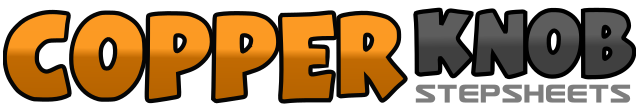 .......Count:32Wall:4Level:Beginner.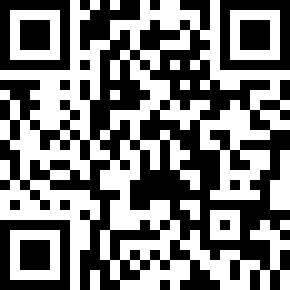 Choreographer:Rep Ghazali (SCO) - October 2008Rep Ghazali (SCO) - October 2008Rep Ghazali (SCO) - October 2008Rep Ghazali (SCO) - October 2008Rep Ghazali (SCO) - October 2008.Music:Cabo San Lucas - Toby Keith : (CD: Toby Keith - That Don't Make Me A Bad Guy)Cabo San Lucas - Toby Keith : (CD: Toby Keith - That Don't Make Me A Bad Guy)Cabo San Lucas - Toby Keith : (CD: Toby Keith - That Don't Make Me A Bad Guy)Cabo San Lucas - Toby Keith : (CD: Toby Keith - That Don't Make Me A Bad Guy)Cabo San Lucas - Toby Keith : (CD: Toby Keith - That Don't Make Me A Bad Guy)........1-2cross rock Left over Right, recover on Right3&4step Left to Left side, step Right together, step Left to Left side5-6cross rock Right over Left, recover on Left7&8¼ turn Right by stepping forward on Right, step Left together, step forward Right1-2step forward Left, ½ pivot turn Right3-4rock forward Left, recover on Right5-6rock back Left, recover on Right7&8step forward Left, step Right together, step forward Left1-2rock forward Right, recover on Left3&4½ turn Right stepping forward on Right, step Left together, step forward Right5-6skate Left, skate Right7&8step forward Left, step Right together, step forward Left1-2step forward Right, ½ pivot Left3&4step forward on Right, step Left together, step forward Right5-6cross Left over Right, step back Right7-8sway Left to Left side, sway Right to Right side